OBJEDNÁVKAnázev odboru: 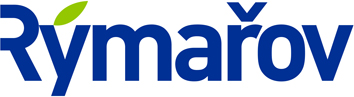 odbor vnitřních věcíObjednáváme tímto u Vás 3 ks PC sestavy, jako náhradu za poškozené zařízení bleskem dne 16.06.2019:HP ProDesk 400G5 SFF i5-8500, 1x8GB, SSD 256GB NVMe, Intel HD, usb kláv. a myš, DVDRW, 180W bronze, 2xDP+VGA, Win10Pro - 15.690,- bez DPHPhilips MT LED 23,6" 243S5LJMB/00 - 1920x1080, 250cd, 1ms, D-Sub, DVI, HDMI, DP, USB, repro, pivot, záruka 36 měsíců - 3.090,- bez DPHCare Pack 3 roky – 400 Kč bez DPHCena jedné sestavy: 19.180 bez DPH / 23.207,80 Kč s DPHFakturu zašlete v listinné podobě na adresu sídla objednavatele, k faktuře laskavě přiložte Vámi potvrzenou kopii objednávky.Za objednatele:						Za dodavatele:Dne: 18. června 2019						Dne:XXXXXX-------------------------------------------				------------------------------------------Odběratel  prohlašuje, že není v postavení osoby povinné k dani a na výše uvedenou dodávku nebude aplikován režim přenesené daňové povinnosti dle § 92a zákona č. 235/2004 Sb.Vyřizuje XXXXXXXXAdresát:Easy Control Morava spol. s r.o.Pod Svahem 1294/8795 01 RýmařovIČO: 07159501Odbor:vnitřních věcíAdresát:Easy Control Morava spol. s r.o.Pod Svahem 1294/8795 01 RýmařovIČO: 07159501Telefon / FaxXXXXXXAdresát:Easy Control Morava spol. s r.o.Pod Svahem 1294/8795 01 RýmařovIČO: 07159501E-mail:XXXXXXXAdresát:Easy Control Morava spol. s r.o.Pod Svahem 1294/8795 01 RýmařovIČO: 07159501IČO:Číslo účtu:Datum002963171421771/010018.06.2019Adresát:Easy Control Morava spol. s r.o.Pod Svahem 1294/8795 01 RýmařovIČO: 07159501Objednávka č.6171/069/1242